Домашнее задание от 02.03.23.Для групп В, Г. Повторение:ноты первой, второй и малой октавы;определение всех понятий (скину отдельным документом);чтение ритма с листа. Ноты первой октавы в басовом ключе. Ноты октав не закрепляются за конкретными ключами, они связаны только с конкретными звучанием. Басовый ключ отвечает за звуки низкого регистра, поэтому малая октава очень удобно располагается на нотном стане. Но малая октава и первая октава находятся рядом на клавиатуре. Поэтому теоретически в басовом ключе могут записывать и ноты первой октавы, но только раполагатьсч они будут выше нотного стана, на добавочных линеечках и практически такая запись встречается реже. Если нота "си" малой октавы в басовом ключе пишется над пятой линеечкой, то соседняя нота "до" первой октавы будет записываться чуть выше - на первой добавочной над нотным станом: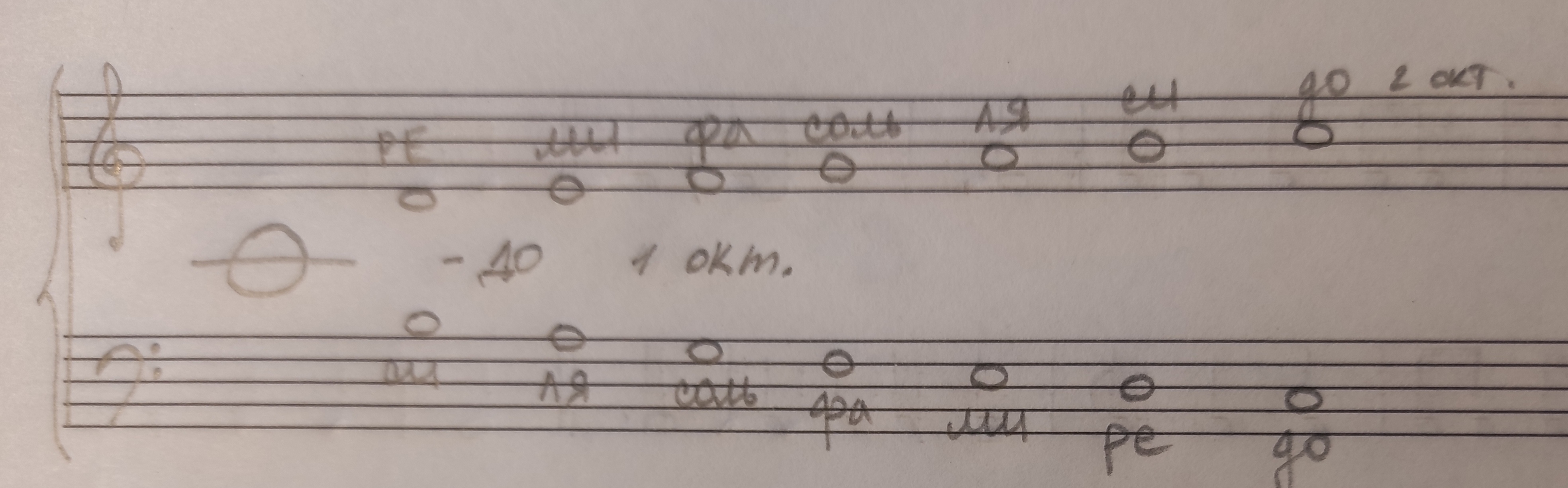 Соответственно все остальные ноты первой октавы располагаются чуть выше либо НА добавочных линеечках, либо НАД ними: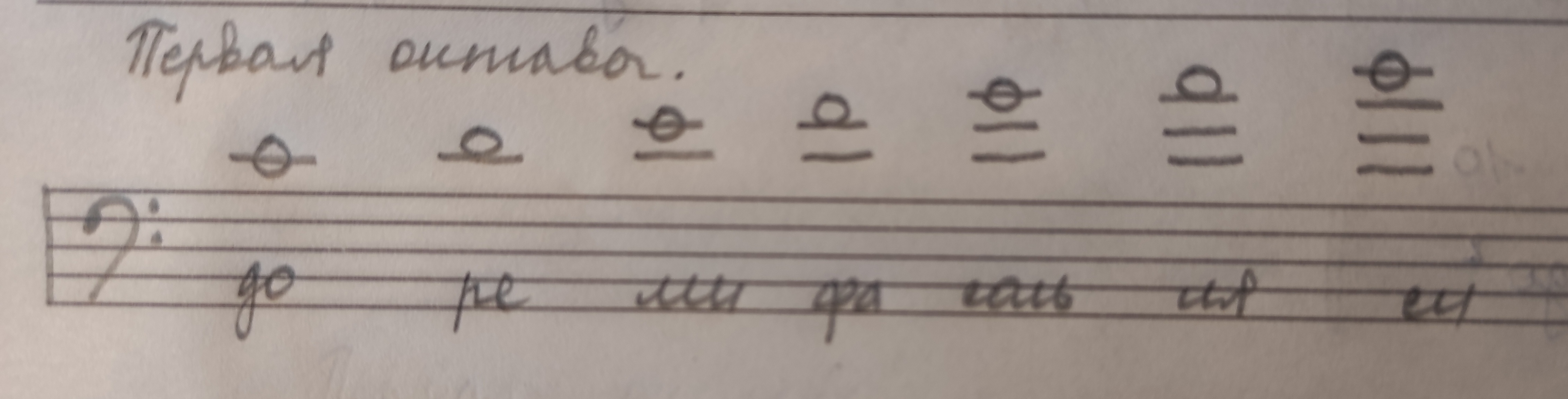 Мы подробнее изучим и запомним только три ноты "до", "ре", "ми" первой октавы в басовом ключе.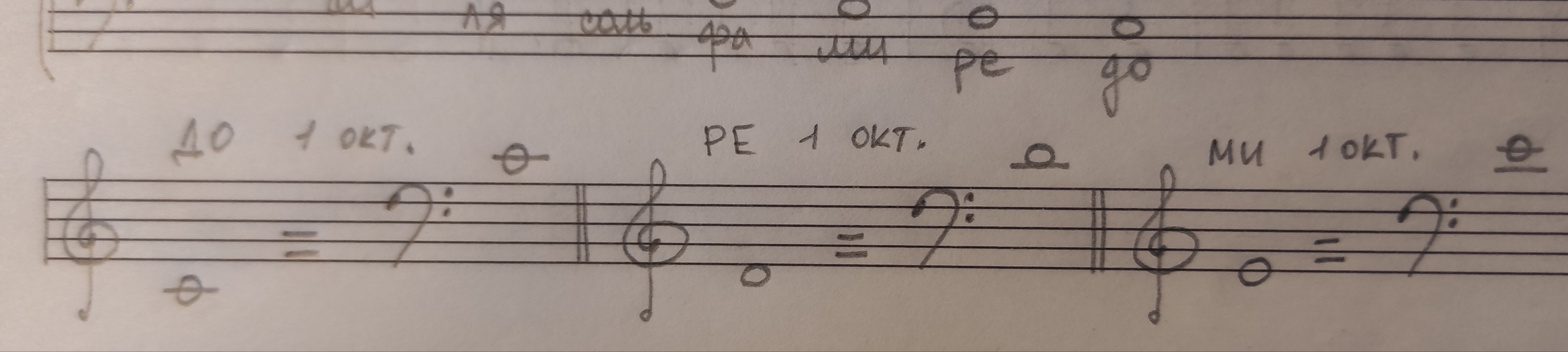 "До" первой пишется на первой добавочной НАД нотным станом: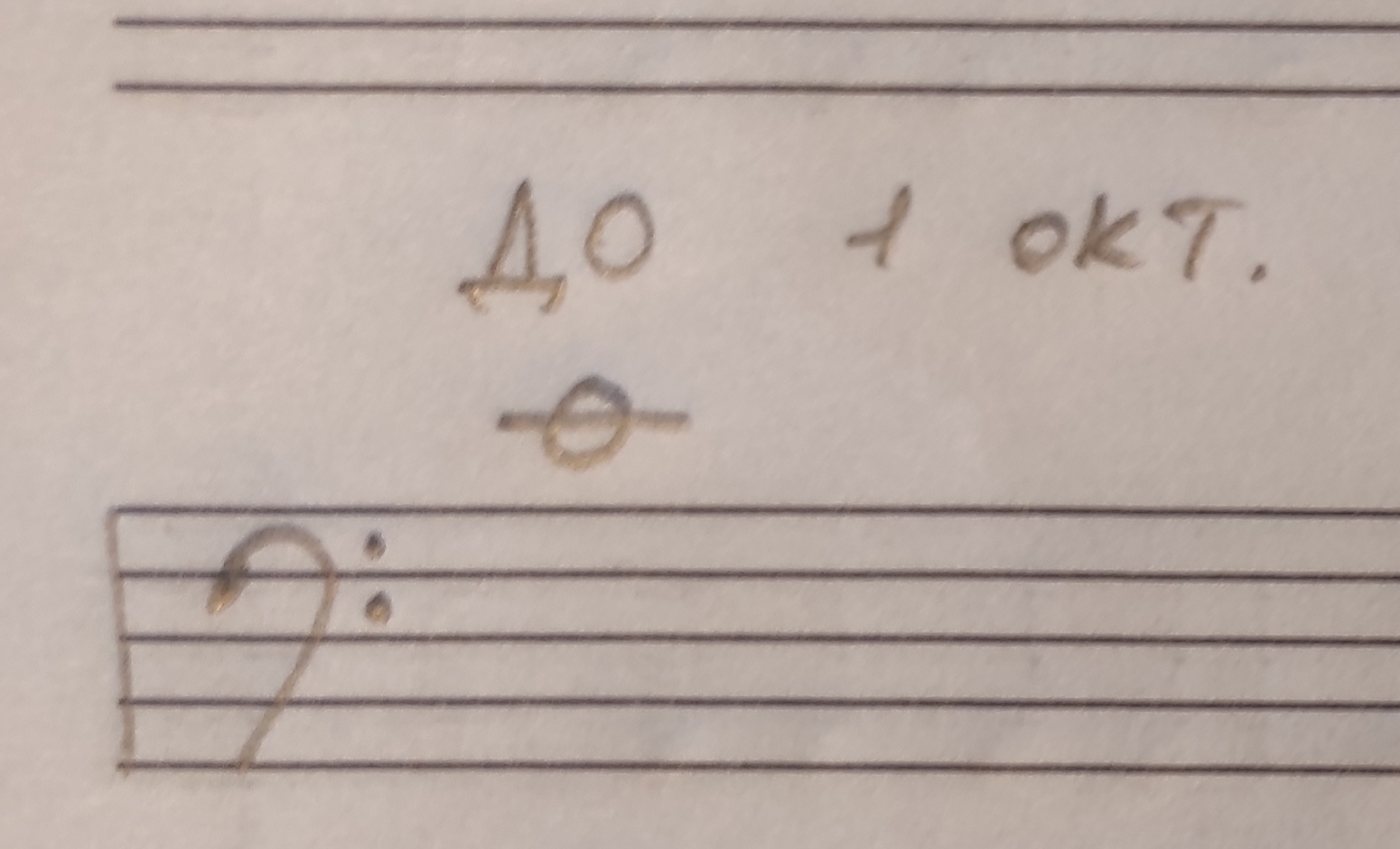 "Ре" первой октавы пишется НАД первой добавочной, НАД нотным станом: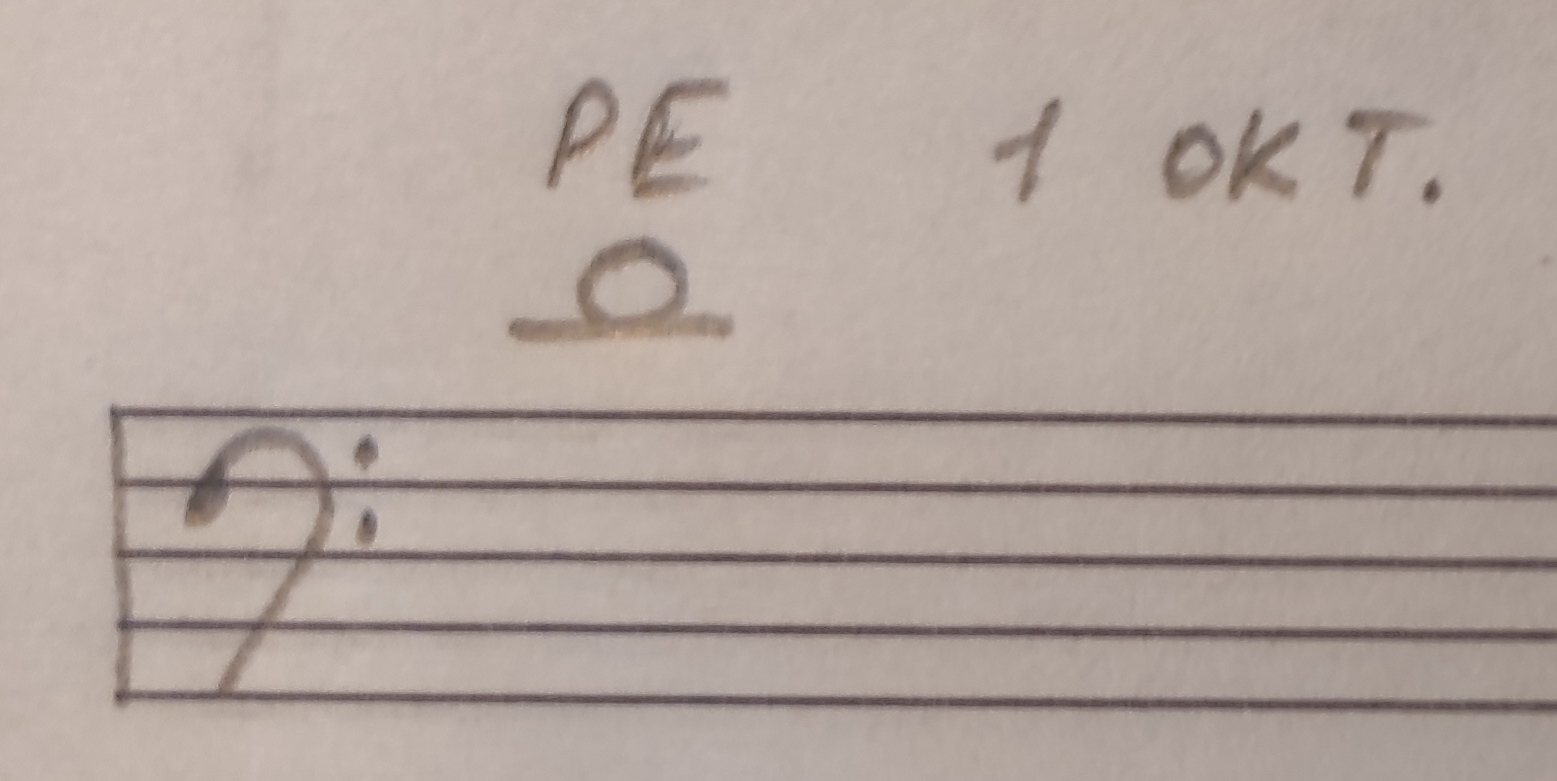 "Ми" первой октавы пишется на второй добавочной НАД нотным станом: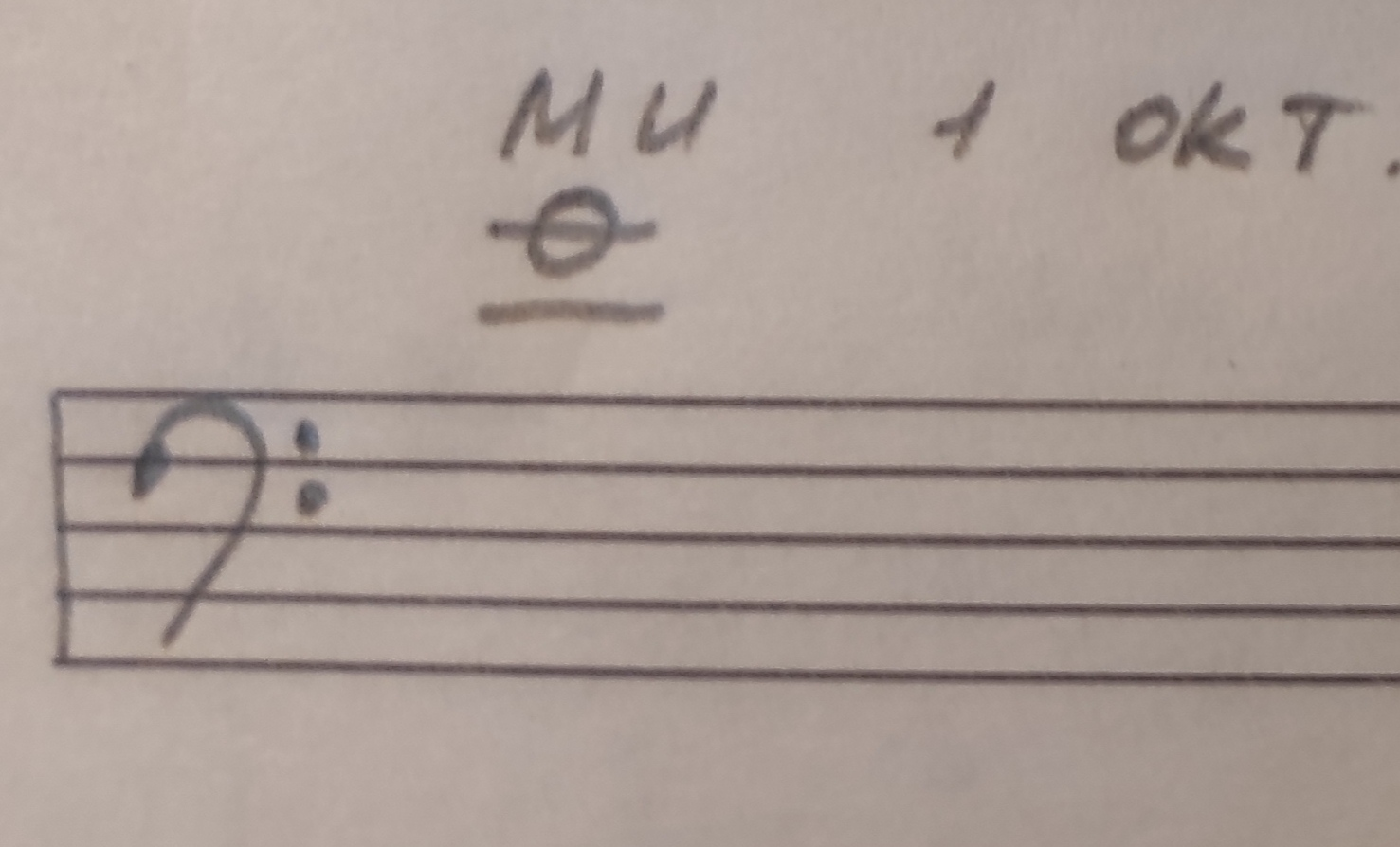 Запомните написание этих нот на нотном стане и пропишите по одной строчке нотного стана! Чтение ритма с листа. Перепишите себе ритм в тетрадь. Читайте ритмослогами с ладошками и ровными шагами. Учите наизусть!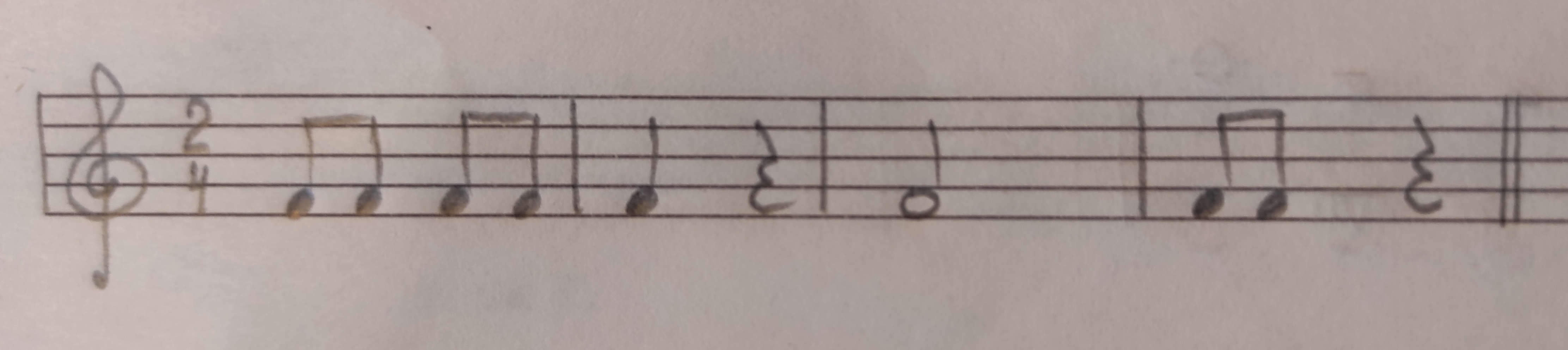 